Order of Evening Family Devotions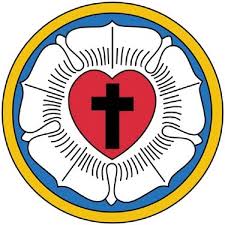 1.	Short Devotion – A short reading from the Gospel of Matthew, or Bible story from an illustrated children’s Bible, or reading from the Portals of Prayer, etc.2.	Hymn – The Hymn of the Day from the past Sunday is a good choice.3.	Reading From Luther’s Small Catechism – See schedule.4.	Prayers	Make the sign of the holy cross and say:In the Name of the Father and of the + Son and of the Holy Spirit. Amen.Apostles’ Creed:I believe in God, the Father Almighty, maker of heaven and earth. And in Jesus Christ, His only Son, our Lord, who was conceived by the Holy Spirit, born of the virgin Mary, suffered under Pontius Pilate, was crucified, died and was buried.  He descended into hell.  The third day He rose again from the dead.  He ascended into heaven and sits at the right hand of God the Father Almighty.  From thence he will come to judge the living and the dead.  I believe in the Holy Spirit, the holy Christian Church, the communion of saints, the forgiveness of sins, the resurrection of the body, and the life everlasting.  Amen.Lord’s Prayer:Our Father who art in heaven, hallowed be Thy name, Thy kingdom come, Thy will be done on earth as it is in heaven; give us this day our daily bread; and forgive us our trespasses as we forgive those who trespass against us; and lead us not into temptation, but deliver us from evil.  For Thine is the kingdom and the power and the glory, forever and ever.  Amen.Prayers for family, congregation, and of thanksgiving.  It is good to pray for individuals by name and give thanks for the specific blessings which God has given you – your marriage, family, home, work, the forgiveness of sins, eternal salvation in Christ, etc.Luther’s Evening Prayer:I thank You, my heavenly Father, through Jesus Christ, Your dear Son, that You have graciously kept me this day; and I pray that You would forgive me all my sins where I have done wrong, and graciously keep me this night.  For into Your hands I commend myself, my body and soul, and all things.  Let Your holy angel be with me, that the evil foe may have no power over me.  Amen.Then go to sleep at once and in good cheer.